Current Forum questions/Topics:I am working in Excel and I have a green outline with my name above it around the cell that I am in and I can’t delete it!  Solutions:Ok, people. This has annoyed me for months and it has taken me as long to find a solution. I have typed every possible question into the help bar and nobody seemed to know how to get rid of this stupid…sorry…annoying box. Well apparently, I wasn’t asking the right question. I finally asked the correct question and got an answer as to how I could rid myself of this green plague. My help forum said that if you have the same spreadsheet open more than one time that green box will appear to alert you that you have multiple copies open. The solution is to close the extra copy(ies) and the green box will disappear. I did so, and the monster was still there. So, I proceeded to silently curse the help forum people (whom I have always praised in the past) saying they didn’t know what they were talking about. As I angrily began to close extra tabs on my screen, mumbling to myself the whole time, what do you think I found??? THE EXTRA COPY OF THE SPREADSHEET. Anyway ladies, if that annoying green box shows up on your spreadsheet, you have an extra copy or two open somewhere and if you will close the extra copy(ies) that green box WILL go away. MERRY CHRISTAMS EVERYONE!!!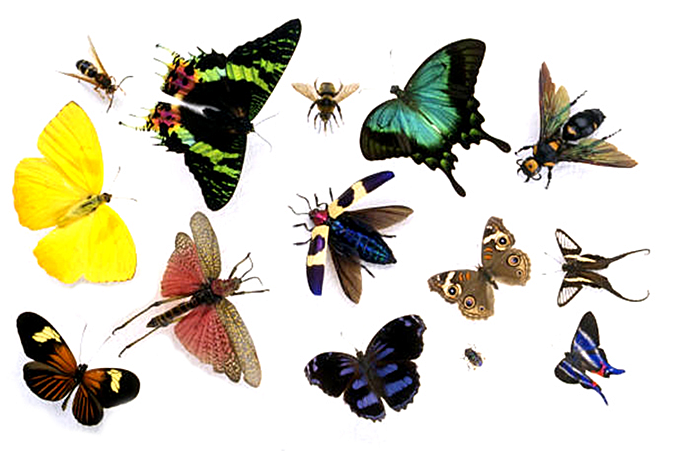 Additional Comments:Lesson for the day: Don’t curse the help forum people! Take a deep breath, have another sip of coffee and start closing some of the 100 tabs you have open.**Remember everyone~ if you have any helpful information that you can share please do so. You can send the info to me and I will update the blog and post it for you. And of course, you will get the credit for the information. I hope everyone enjoys reading the blogs and that, more importantly, they are helpful!